Test #2 Review Answer KeyAnswer SectionMULTIPLE CHOICE	1.	ANS:	C		2.	ANS:	C		3.	ANS:	D		4.	ANS:	A	SHORT ANSWER	5.	ANS:	49, 64, 81	6.	ANS:	3 and 4	7.	ANS:	No, because .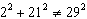 KEY:	Conceptual Understanding | Communication	8.	ANS:	18.6 cm	9.	ANS:	7.8 m	10.	PROBLEM	11.	ANS:	9.5 km	12.	ANS:	Methods may vary. Sample:ABD is a right triangle.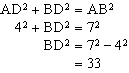 BCD is a right triangle.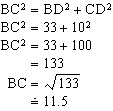 The length of BC is about 11.5 cm.